Table of Contents:Guidance NotePlease read through this document carefully and in its entirety prior to completing the application form.THE BENEFITS OF STUDYING IN IRELAND Ireland has been a member of the European Union since 1973. Situated on the western edge of Europe, Ireland is a small, globally connected island nation with a population of five million people.  While Ireland has its own language and distinct cultural identity, English is the universal spoken language.Ireland is a friendly, safe, deeply welcoming country, steeped in a rich heritage and culture.A focus on education has been at the core of Irish government policy since the foundation of the State in 1922. Ireland has a longstanding international reputation for high-quality education, built on a solid foundation of commitment to excellence. Ireland’s higher education system is in the top-twenty worldwide, offering globally recognised expertise, and at 65%, Ireland has one of the highest educational participation rates at third level in the world. Studying at postgraduate level in Ireland offers a unique opportunity to join programmes that are driving innovation and changing lives worldwide. Education has been a driver of Ireland’s economic transformation. Ireland is an open economy and our location, combined with our highly educated workforce, has served to attract significant inward investment over recent decades. Today, Ireland is a leader in the technology, biotechnology and pharmaceutical sectors, with many leading international companies choosing Ireland for the location of their European headquarters. With some of the world’s biggest and best companies locating their key strategic research facilities here, Ireland offers an unparalleled ecosystem that sees academic researchers working hand-in-hand with home-grown start-up companies. These work in partnership with some of the most innovative multinationals on the planet, through shared research projects and programmes, often supported by the Irish government.For more information on studying in Ireland, please see: https://www.educationinireland.com__________________________________________________________________________________It takes independent thinkers and doers to succeed in today’s world – and it takes a pioneering, creative and agile country to produce them. That country is Ireland: Why Should I Study In Ireland? - Education in IrelandThe Education In Ireland Student Ambassador Programme - Meet some of our students and read their latest blog posts:  Home | Study in Ireland | Education in Ireland BlogHear from Ireland Fellows Programme awardees about their experiences and the benefits they gained studying in Ireland: Ireland Fellows Programme (irishaidfellowships.ie)__________________________________________________________________________________IRELAND-PALESTINE SCHOLARSHIP PROGRAMME (IPSP)   The Representative Office of Ireland in Palestine is accepting applications under the Ireland-Palestine Scholarship Programme (IPSP) for the 2024-2025 academic year from applicants living in the occupied Palestinian territory. 25 full scholarships are being offered for one-year Master’s-level programmes in Ireland.The IPSP is part of the Ireland Fellows global scholarship programme run by the Government of Ireland. It provides opportunities for candidates to choose from a wide variety of courses at 19 higher education institutions in Ireland. Ireland Fellows Programme awards are fully funded. The award includes the payment of academic fees; visa application fees; medical and travel insurance; economy flights to and from Ireland; the Irish residence permit fee; and a monthly living stipend. Allowances include the following:• A settling-in allowance towards items needed on arrival in Ireland;• A completion and departure allowance at the end of the study period;• A monthly living stipend of €700 (subject to review);• Student accommodation arranged and paid for trimesters 1 and 2 (normally September to May), and in trimester 3 a monthly accommodation stipend of €650-€850 depending on location in Ireland (subject to review).ELIGIBILITY be a Palestinian currently resident in the occupied Palestinian territory, holding a Palestinian or Jerusalem ID;have identified and selected three relevant courses from the Ireland-Palestine Scholarship Programme Directory of Eligible Postgraduate Courses, available at https://www.dfa.ie/ramallah/; hold a Bachelor’s level qualification from an accredited institution with a minimum grade point average of 75% or 2.67 (or equivalent standard); have achieved the necessary academic standard to be accepted onto their chosen Master’s degree course in a higher education institution in Ireland (refer to the rough table of equivalency under section Selection of Course Choices below)be applying to commence a new qualification and not be seeking funding for a course they have already commenced, or which will begin before scholarship awards have been notifiednot already hold a qualification at Master’s degree level or higherbe able to take up the scholarship in the academic year 2024/2025submit with their application a valid English language proficiency score report (dated September 2022 or later) with a minimum score of 6.5 on IELTS, or 550 on Institutional Testing Program (ITP), or 80 on Internet-based TOEFL (iBT), or 110 on Duolingo. Prior professional working experience is not a requirement. Female applicants are strongly encouraged to apply. An applicant will not be considered further in either of the following circumstances:They are currently working, or it is anticipated that they will work in the future, at the Irish Representative Office or for the Department of Foreign Affairs and Trade of Ireland. Personnel who have worked with any Irish diplomatic mission in the past must allow a full year before becoming eligible to apply.They, or their immediate family members, are currently working at Amideast (staff members and/or consultants). Those are not eligible to apply during the period of their employment and until one year following the termination of employment.All successful applicants will be required to sign a commitment to return to their home country within 14 days of completing their studies in Ireland.APPLICATION REQUIREMENTS Applications with unanswered questions or missing documentation will be deemed incomplete and will not be considered for a scholarship. Therefore, it is essential that you:fill out all required sections in this application form. include one recent passport-size photograph.include all relevant supporting documents listed belowcomplete the Declaration section at the last part of the application certifying that all the information given is true, complete and accurate.Include the following documents with your application:  One recent passport-sized photograph. An official copy of the graduation certificate for all higher education qualifications you have completed (in English). Do not include copies of certificates from short programmes or for non-degree level programmes. Temporary certificates are only accepted if studies were completed within the preceding 12 months – if you are shortlisted, the final graduation certificate should be provided before the interview.  An official copy of the academic transcripts for all higher education qualifications you have completed (in English). Please also include the explanation of the grading system, where provided with your transcript or otherwise available. Letters from two academic referees on official letterhead with original signatures. The letter should be in English, on headed paper, and should include the full contact details and the title and position of the referee.  These references must be from academics who have taught you personally. These references should indicate both why you are a suitable candidate for the IPSP scholarship and why the programmes you have chosen are relevant to you. If you are shortlisted for the interview process, these reference letters will be used when applying to HEIs in Ireland.  A copy of the identity page of your passport. If you do not have a passport at this time, another form of official identification must be provided.If you are shortlisted following the interview process you will be required to submit a certified copy of the identify page of your passport. Passports must be valid for at least 6 months after the expected completion of your study in Ireland. If your existing passport expires before December 2025, you will be asked to provide a new passport if you are shortlisted after Round II. A copy of your national ID card (Palestinian or Jerusalem ID) Your current C.V. If you are shortlisted following the interview process your C.V. will be used when applying to HEIs in Ireland. Your original English language proficiency (IELTS or ITP or iBT or Duolingo) score report (dated September 2022 or later) with a minimum score of 6.5 on IELTS, or 550 on Institutional Testing Program (ITP), or 80 on Internet-based TOEFL (iBT) or 110 on Duolingo. SUBMITTING APPLICATIONS	SELECTION OF COURSE CHOICESUsing the Ireland Fellows Programme Directory of Eligible Programmes, you are asked to list details of the three master’s programmes you would like to pursue in Ireland, ranked in order of choice (1, 2, 3). To maximise your chances of receiving a course place offer should you be selected to go forward as a Candidate, it is strongly recommended that the three programmes are in three different Higher Education Institutions (HEIs), where available. You should ensure that you hold the specified qualifications and academic grades required for the academic courses you intend applying for. These can be found in the Ireland-Palestine Scholarship Programme Directory of Eligible Postgraduate Courses and on the relevant college website. It is your responsibility to ensure that your academic qualifications are of sufficient standard for your chosen course. This is a rough guide to how the grading system in Ireland might compare to the grade/GPA system at Palestinian universities. Note: These are suggested equivalents only.Please choose your courses carefully. You will not normally be permitted to revise your choices after submission, unless a programme does not run. Applicants are therefore advised to thoroughly research their course choices.  The relevance of the course to an applicant’s career development and to the overall strategic priorities of the mission will form part of the assessment criteria.Courses must begin no earlier than July 2024. Note: Master degrees by research are not eligible for the programme.SELECTION PROCESS Selection Round 1 / InterviewFollowing submission of application forms and supporting documentation, candidates will be shortlisted and those who are shortlisted will be called to an interview. Shortlisted candidates can be expected to be called for interviews in early January 2024. Selection Round 2 / English testing Candidates who are successful at interview and who already hold a score of 6.5 or higher on an IELTS examination taken in the last two years (September 2022 or later) will not need to sit for an additional exam (such applicants, who already hold a suitable IELTS certificate should submit this with their application form). However, candidates who were successful at interview and who submitted an Institutional Testing Program (ITP) score report or an Internet-based TOEFL (iBT) score report or a Duolingo sore report with their original IPSP application will, at that stage, be required to take an IELTS test.  The test will be arranged in January/February 2024 by the Representative Office of Ireland, who will cover the relevant fee. Selection Round 3 / Course Applications Candidates who have progressed beyond the interview stage and meet the IELTS English-language requirement will be contacted by The Irish Council for International Students (ICOS) with information on applying for their chosen college course(s). ICOS provides support for the management and administration of the Ireland-Palestine Scholarship Programme. ICOS is an independent non-profit organisation that promotes best practice in relation to the recruitment, access and support of international students in Irish education. Candidates should note that contact by ICOS does not indicate that they have been awarded a scholarship.Application fees for colleges in Ireland will be paid by ICOS provided applications are made after notification from ICOS. Application fees paid prior to notification by ICOS will not be reimbursed. Applicants are advised not to apply for courses in Ireland until such time as they are notified by ICOS to proceed, when full application guidance will be provided. At that stage, the applicant will be responsible for ensuring that they submit their application to the college, including all relevant supporting documentation, and for keeping ICOS updated with the progress of their application. Applicants should note that decisions on Irish university course places may not be made by institutions until late June 2024. SCHOLARSHIP AWARDSA provisional list of awards will be drawn up in June 2024. Only candidates who successfully gain a course place and provide documentation to ICOS confirming this will be eligible for a scholarship award. No candidate is guaranteed an award, even if all scholarship criteria are met. If offered an IPSP scholarship, candidates will be required to:undergo a medical examination prior to confirmation of the scholarship award, andsatisfy Irish immigration requirements. Further InformationInformation on the IPSP, including the application process and the Ireland-Palestine Directory of Suitable Postgraduate Courses, is available from the website of the Representative Office of Ireland in Palestine (www.dfa.ie/ramallah) or from the office of AMIDEAST (www.amideast.org/IPSP). General information on studying in Ireland is available at www.internationalstudents.ie.PLEASE DON’T INCLUDE PAGES 1-7 WITH YOUR APPLICATIONPLEASE RETAIN FOR YOUR REFERENCEIreland Fellows Programme - Application Form 2024/25
ONLY TYPED APPLICATIONS ARE ACCEPTABLEComplete this form electronically (typed). How to submit:Please use the following link to upload your completed application form and CLEAR scanned copies of ALL supporting documents into their designated fields and ensure submission by the application deadline, which is December 4, 2023, at 23:59 PM Palestine time (GMT+2).Submission link: https://form.jotform.com/233101550463040 Please retain the original copies, as you will need to submit all original documents by hand at to the Amideast office(s) if you are selected for Round-One (Interviews).  Recognizing the extreme challenges candidates might face in submitting documents, Amideast will do its utmost to facilitate submission options for candidates selected for Round-One interviews and will contact students directly at that stage to appraise options.For inquiries, please contact Amideast at the numbers below:Al-Watanieh Towers, 1st floor, El-Bireh, RamallahTel: 02-2408023 ext. 111 or 300Please complete this form electronically (typed).Please use the following link to upload your completed application form and CLEAR scanned copies of ALL supporting documents into their designated fields and ensure submission by the application deadline, which is December 4, 2023, at 23:59 PM Palestine time (GMT+2).Submission link: https://form.jotform.com/233101550463040 Please retain the original copies, as you will need to submit all original documents to the Amideast office(s) if you are selected for Round-One (Interviews). Recognizing the extreme challenges candidates might face in submitting documents, Amideast will do its utmost to facilitate submission options for candidates selected for Round-One interviews and will contact students directly at that stage to appraise options.For inquiries, please contact Amideast at the numbers below:Al-Watanieh Towers, 1st floor, El-Bireh, RamallahTel: 02-2408023 ext. 111 or 300Verbal Grade% Grade in Ireland Equivalent Local GradeEquivalent Local GPAFirst Class Honours (1st)70% or above90% - 100%3.5 - 4.0Second Class Honours, Grade 1 (2:1)60% or above78% - 89% 3.0 - 3.49Second Class Honours, Grade 2 (2:2)50% or above70% - 77%2.5 - 2.99Third Class Honours (3rd)45% or above65% - 69%2.0 - 2.49Pass40% or above60% - 64%2.0 FailLess than 40%0% - 59%Less than 2.0TIP: You are advised to work through the practice materials at www.ielts.org and attend a preparation session, if available. You should note that even people who regularly speak English can find the test a challenge. 1. Personal information: 1. Personal information: 1. Personal information: Surname  as it appears on your passport or official documentFirst or given name as it appears on your passport or official documentGenderNationalityCountry of residencePermanent address, check oneGaza:   Gaza   Khan Yunis  Middle Area  North Gaza  RafahWest Bank & Jerusalem:  Bethlehem  Hebron  Jenin  Jericho   Jerusalem  Nablus  Qalqilia   Ramallah  Salfit  Tubas  TulkaremCurrent address, (if different)Gaza:   Gaza   Khan Yunis   Middle Area  North Gaza  RafahWest Bank & Jerusalem:  Bethlehem  Hebron  Jenin  Jericho   Jerusalem  Nablus  Qalqilia   Ramallah  Salfit  Tubas  TulkaremDate of birth (day/month/year)   /    /        /    /     Contact details:Contact details:Contact details:Phone no. 1Phone no. 2Main email address – it is vital that we can communicate with you by email. Please provide the email address that you most regularly check. If this is a work address, please also provide your personal email addressEmergency Contact:  Name someone residing in the occupied Palestinian territory who can be contacted in an emergency.Name:      Relationship to you (e.g. spouse, father, mother, sibling):      Main telephone number:      Other telephone number:      Email address:      Emergency Contact:  Name someone residing in the occupied Palestinian territory who can be contacted in an emergency.Name:      Relationship to you (e.g. spouse, father, mother, sibling):      Main telephone number:      Other telephone number:      Email address:      Emergency Contact:  Name someone residing in the occupied Palestinian territory who can be contacted in an emergency.Name:      Relationship to you (e.g. spouse, father, mother, sibling):      Main telephone number:      Other telephone number:      Email address:      Passport details: Country of Issue      Date of expiry     /       /        If you hold a passport for another country, or a diplomatic passport, please provide details (country of issue and expiry date)      Passport details: Country of Issue      Date of expiry     /       /        If you hold a passport for another country, or a diplomatic passport, please provide details (country of issue and expiry date)      Passport details: Country of Issue      Date of expiry     /       /        If you hold a passport for another country, or a diplomatic passport, please provide details (country of issue and expiry date)      Have you ever previously applied for any of Ireland’s Fellowship Programmes?     Yes               No       If yes, please list year(s) in which you previously applied and indicate if you were successful: Have you ever previously applied for any of Ireland’s Fellowship Programmes?     Yes               No       If yes, please list year(s) in which you previously applied and indicate if you were successful: Have you ever previously applied for any of Ireland’s Fellowship Programmes?     Yes               No       If yes, please list year(s) in which you previously applied and indicate if you were successful: Are you applying or do you intend to apply for any other fellowship/scholarship to study at postgraduate level?Yes               No         If yes, please provide details:Are you applying or do you intend to apply for any other fellowship/scholarship to study at postgraduate level?Yes               No         If yes, please provide details:Are you applying or do you intend to apply for any other fellowship/scholarship to study at postgraduate level?Yes               No         If yes, please provide details:Education Please provide details of each higher education qualification you have attained. Education Please provide details of each higher education qualification you have attained. Education Please provide details of each higher education qualification you have attained. Education Please provide details of each higher education qualification you have attained. Education Please provide details of each higher education qualification you have attained. Education Please provide details of each higher education qualification you have attained. A) Bachelor’s level qualification:A) Bachelor’s level qualification:A) Bachelor’s level qualification:A) Bachelor’s level qualification:A) Bachelor’s level qualification:A) Bachelor’s level qualification:Name of degree(e.g. B.Sc. Mathematics)University/College Include locationUniversity/College Include locationDates from/toFinal overall grade. Please also provide final GPA score and GPA scale if availableFinal overall grade. Please also provide final GPA score and GPA scale if availableGPA score                GPA Scale                 Grade, if relevant       GPA score                GPA Scale                 Grade, if relevant       B)  Other academic qualifications Please provide details of other academic qualifications you have attained. You must provide copies of completion certificates associated with each higher education qualification (e.g. post-graduate diploma etc.) which you have attained.B)  Other academic qualifications Please provide details of other academic qualifications you have attained. You must provide copies of completion certificates associated with each higher education qualification (e.g. post-graduate diploma etc.) which you have attained.B)  Other academic qualifications Please provide details of other academic qualifications you have attained. You must provide copies of completion certificates associated with each higher education qualification (e.g. post-graduate diploma etc.) which you have attained.B)  Other academic qualifications Please provide details of other academic qualifications you have attained. You must provide copies of completion certificates associated with each higher education qualification (e.g. post-graduate diploma etc.) which you have attained.B)  Other academic qualifications Please provide details of other academic qualifications you have attained. You must provide copies of completion certificates associated with each higher education qualification (e.g. post-graduate diploma etc.) which you have attained.B)  Other academic qualifications Please provide details of other academic qualifications you have attained. You must provide copies of completion certificates associated with each higher education qualification (e.g. post-graduate diploma etc.) which you have attained.Qualification and name of degree(e.g. Postgraduate Diploma in Accountancy) University/College/Institution Include locationUniversity/College/Institution Include locationDates from/toFinal overall grade. Please provide final grade and, if available, your GPA score and GPA scale.Final overall grade. Please provide final grade and, if available, your GPA score and GPA scale.GPA score                GPA Scale                 Grade, if relevant       GPA score                GPA Scale                 Grade, if relevant       GPA score                GPA Scale                 Grade, if relevant       GPA score                GPA Scale                 Grade, if relevant       GPA score                GPA Scale                 Grade, if relevant       GPA score                GPA Scale                 Grade, if relevant       C)  Have you achieved any previous education scholarship or awards? C)  Have you achieved any previous education scholarship or awards? C)  Have you achieved any previous education scholarship or awards? C)  Have you achieved any previous education scholarship or awards? C)  Have you achieved any previous education scholarship or awards? C)  Have you achieved any previous education scholarship or awards? English language test: English language test: English language test: English language test: English language test: IELTS test results (if available)  Date of test: (day/month/year)Must be dated September 2022 or laterIELTS test results (if available)  Date of test: (day/month/year)Must be dated September 2022 or laterDate:       /        /         (Day/Month/Year)   Overall score:                     Writing score:                     Reading score:                    Speaking score:                  Listening score:                  Date:       /        /         (Day/Month/Year)   Overall score:                     Writing score:                     Reading score:                    Speaking score:                  Listening score:                  Date:       /        /         (Day/Month/Year)   Overall score:                     Writing score:                     Reading score:                    Speaking score:                  Listening score:                  If you have the results of another English language test (TOEFL iBT, ITP, Duolingo), please provide details hereIf you have the results of another English language test (TOEFL iBT, ITP, Duolingo), please provide details hereName of test:         Date of test:           Overall score:         Name of test:         Date of test:           Overall score:         Name of test:         Date of test:           Overall score:         3. Work Experience: 3. Work Experience: A) Your employing organisation            A) Your employing organisation            Current Job titleHow long have you worked with this organisation?     years and    months B) If applicable, list in chronological order any previous positions you have held with this organisation, indicating your job title and start and finish dates (month/year). B) If applicable, list in chronological order any previous positions you have held with this organisation, indicating your job title and start and finish dates (month/year). Job title (month/year)       /         to       /               /         to       /         C) If you have previous work experience outside the organisation where you currently work, please state your job title and start and finish dates (months/years). This may include internships. If you are currently unemployed, please include your previous work experience here.C) If you have previous work experience outside the organisation where you currently work, please state your job title and start and finish dates (months/years). This may include internships. If you are currently unemployed, please include your previous work experience here.Employing Organisation and Job title (month/year)       /         to       /               /         to       /               /         to       /         D) Total number of years’ relevant work experience  Please provide the total number of years of work experience that is directly relevant to your proposed programme(s) of study.    years and    monthsE) Please provide brief details of leadership positions you hold or have held in the past (e.g. in work, in volunteer work, within social activism, in community organisations, as class/work representative, or college roles).E) Please provide brief details of leadership positions you hold or have held in the past (e.g. in work, in volunteer work, within social activism, in community organisations, as class/work representative, or college roles).Position(month/year)     /         to       /              /         to       /              /         to       /         4. Master’s programme choices in Ireland: Please ensure you have carefully read through the Directory of Eligible Programmes and the Guidance Note for Applicants (above) before completing this question.4. Master’s programme choices in Ireland: Please ensure you have carefully read through the Directory of Eligible Programmes and the Guidance Note for Applicants (above) before completing this question.4. Master’s programme choices in Ireland: Please ensure you have carefully read through the Directory of Eligible Programmes and the Guidance Note for Applicants (above) before completing this question.4. Master’s programme choices in Ireland: Please ensure you have carefully read through the Directory of Eligible Programmes and the Guidance Note for Applicants (above) before completing this question.University/college nameFull programme titleProgramme codeCan be found on HEI master’s programme website1235. Statement of IntentPlease complete this section paying careful attention to the suggested word count. Please note that the quality of your answers will be a key factor in how your application will be graded by the selection panel.*Plagiarism will result in your disqualification from the program.The key achievements in my academic or professional career to date (approximately 400 words)Why I want to pursue my nominated course(s) (approximately 400 words)How I will use my new skills and knowledge (approximately 200 words)How I believe my proposed study will contribute to future development in Palestine (approximately 200 words)6. Required DocumentsYour application will not be valid unless CLEAR scanned copies of these documents are uploaded with your application. To submit your application and the accompanying documents, kindly use the following link to upload each document to its designated field: https://form.jotform.com/233101550463040  Please retain the original copies, as you will need to submit all original documents by hand at to the Amideast office(s) if you are selected for Round-One (Interviews).  Recognizing the extreme challenges candidates might face in submitting documents, Amideast will do its utmost to facilitate submission options for candidates selected for Round-One interviews and will contact students directly at that stage to appraise options. One recent passport-sized photograph. An official copy of the graduation certificate for all higher education qualification you have completed (in English). Do not include copies of certificates from short programmes or for non-degree level programmes. Temporary certificates are only accepted if studies were completed within the preceding 12 months – if you are shortlisted, the final graduation certificate should be provided before the interview. An official copy of the academic transcripts for all higher education qualifications you have completed (in English). Please also include the explanation of the grading system, where provided with your transcript or otherwise available. Letters from two academic referees on official letterhead with original signatures. The letter should be in English, on headed paper, and should include the full contact details and the title and position of the referee.  These references must be from academics who have taught you personally. These references should indicate both why you are a suitable candidate for the IPSP scholarship and why the programmes you have chosen are relevant to you. If you are shortlisted for the interview process, these reference letters will be used when applying to HEIs in Ireland.  A copy of the identity page of your passport. If you do not have a passport at this time, another form of official identification must be provided.If you are shortlisted following the interview process you will be required to submit a certified copy of the identify page of your passport. Passports must be valid for at least 6 months after the expected completion of your study in Ireland. If your existing passport expires before December 2025, you will be asked to provide a new passport if you are shortlisted after Round II. A copy of your national ID card (Palestinian or Jerusalem ID) Your current C.V. If you are shortlisted following the interview process your C.V. will be used when applying to HEIs in Ireland. Your original English language proficiency (IELTS or ITP or iBT or Duolingo) score report (dated September 2022 or later) with a minimum score of 6.5 on IELTS, or 550 on Institutional Testing Program (ITP), or 80 on Internet-based TOEFL (iBT) or 110 on Duolingo. DECLARATION I acknowledge that the information and documents I submit as part of my application will be shared with: the management agency for the Ireland-Palestine Scholarship Programme the Irish Embassy, andthe Irish Department of Foreign AffairsWhen your application form is received, we create a record in your name, which contains much of the personal information you have supplied. This personal record is used solely in processing your candidature. Such information held is subject to the rights and obligations set out in the Data Protection Act 2018 and the General Data Protection Regulation (GDPR). The Ireland Fellows Programme is fully funded by the Irish Government and is offered under the auspices of the Department of Foreign Affairs (DFA). It aligns with the Irish Government’s commitment under Global Ireland and the national implementation plan for the Sustainable Development Goals (SDGs), Ireland's Policy for International Development, and Ireland's International Education Strategy. The Department of Foreign Affairs (the Department) is committed to protecting your personal data and your privacy. This Data Privacy Notice lets you know how, and why, we use your personal information. The Department has identified Article 6(1)(e) of the GDPR and Section 38(1)(b) of the Data Protection Act 2018 as lawful bases for processing your personal data. Section 38(1) provides that processing of personal data is lawful to the extent that it is necessary and proportionate for the administration of any non-statutory scheme, programme or funds where the legal basis is a function of a controller conferred by or under an enactment or the Constitution”. In addition to the provisions of Bunreacht na hÉireann/the Constitution of Ireland and the International Treaties which guide Ireland’s foreign policy work, the power to collect and process data, is bestowed to the Department by The Ministers & Secretaries Acts 1924 to 2017.Information on your rights under the GDPR, including the contact details of the Department’s Data Protection Officer, can be found here:https://www.dfa.ie/media/dfa/alldfawebsitemedia/aboutus/Data-Privacy-Notice.pdf The Department reserves the right to amend this privacy notice and an updated notice will be issued where required. I have read and understand the following:We do not ask whether applicants have a criminal record at the application stage. However, applicants should note that a criminal record may be a reason for a refusal of a visa or for entry to Ireland. If an applicant has a query about this, they are advised to contact the relevant Irish Embassy. I certify that all the information I have given is true, complete and accurate to the best of my knowledge.Name      Date:        /           /          (Day/Month/Year)  Where did you hear about the Ireland-Palestine Scholarship Programme?

  Social Media (please specify Facebook, Twitter, WhatsApp…)        University/College  Through your Employer
  Word of Mouth   Radio/Newspaper  Government Source (please specify)        Other (please specify)       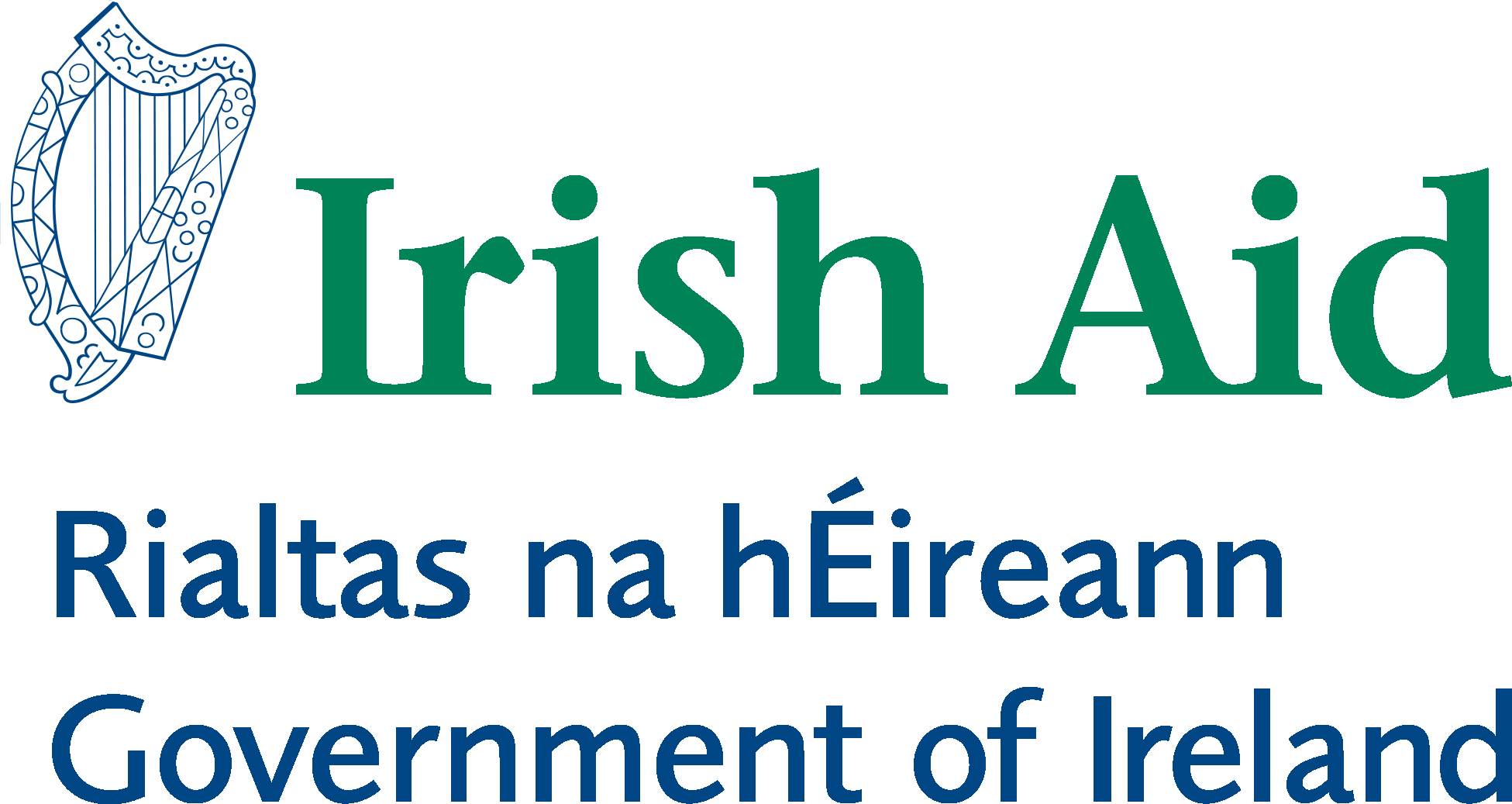 